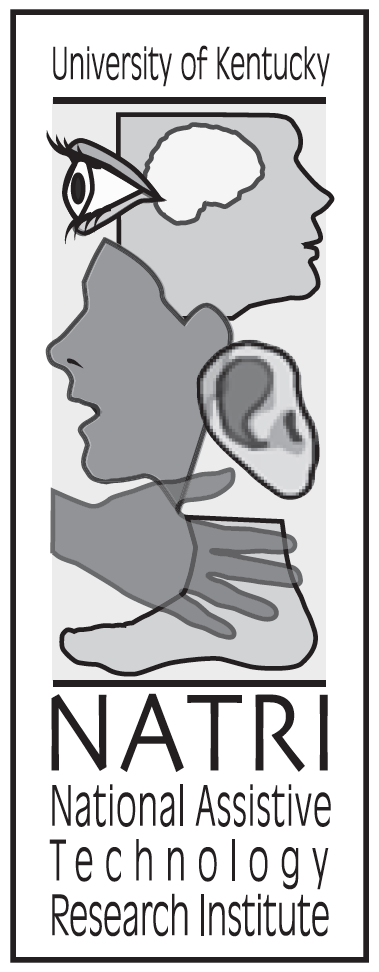 STUDENT INFORMATIONSTUDENT INFORMATIONSTUDENT INFORMATIONStudent NameGradeDate of BirthBradley M.4th08/04/04SchoolDateAT Plan Review DateLawrenceville Elementary School06/16/1407/18/14POINT OF CONTACT  (Individual assigned to keep the Implementation Plan updated)POINT OF CONTACT  (Individual assigned to keep the Implementation Plan updated)POINT OF CONTACT  (Individual assigned to keep the Implementation Plan updated)Stuart Ogburn(404) 520-1484stuartogburn@gmail.comEQUIPMENTEQUIPMENTEQUIPMENT AND SOFTWARE TO BE USEDSTATUS (e.g., owned by school, will purchase, will borrow, etc…)Computer Owned by teacher and studentMicrosoft WordOwned by teacher and studentEQUIPMENT TASKSEQUIPMENT TASKSEQUIPMENT TASKSTASK (e.g., order/procure AT, load software, adapt/customize devices/software, set upat home/school, maintain/repair, etc.)PERSON RESPONSIBLEDATE DUECreate templatesStuart Ogburn6/16/14Set up at homeStuart Ogburn/Samantha A.6/17/14IMPLEMENTATION TEAMIMPLEMENTATION TEAMNAME (List all individuals who will implement the AT with the student.)ROLE (e.g., administrator, teacher, family member, service provider, etc…)Stuart OgburnTeacherSamantha A.MotherTRAININGTRAININGTRAININGTRAININGTRAININGTRAINING NEEDTRAINEESTRAINERDATES & TIMESFOLLOW UP / ALONG PLAN-Supervision required on saving and creating documents- Basic troubleshootingSamantha A.Bradley M.Stuart Ogburn6/17/146/23/146/30/147/7/147/14/147/19/14Make sure that the student continues to understand how to operate the basics of a word processor.CLASSROOM IMPLEMENTATIONCLASSROOM IMPLEMENTATIONCLASSROOM IMPLEMENTATIONCLASSROOM IMPLEMENTATIONIEP GOALCURRICULUM/DOMAIN (e.g., math, science, PE, art, etc…)PERSON(S) RESPONSIBLEAT NEEDED TO ACCOMPLISH GOAL (List specific AT and customized settings if appropriate)The student will write a three-paragraph response to a narrative prompt using the writing process. WritingStuart OgburnComputerWord ProcessorHOME IMPLEMENTATIONHOME IMPLEMENTATIONHOME IMPLEMENTATIONHOME IMPLEMENTATIONIEP GOALCURRICULUM/DOMAIN (e.g., math, science, PE, art, etc…)PERSON(S) RESPONSIBLEAT NEEDED TO ACCOMPLISH GOAL (List specific AT and customized settings if appropriate)The student will write a three-paragraph response to a narrative prompt using the writing process. WritingSamantha A.ComputerWord ProcessorMONITORING/EVALUATIONMONITORING/EVALUATIONMONITORING/EVALUATIONMONITORING/EVALUATIONGOALINSTRUCTIONAL STRATEGY (How will you teach student to use equipment and/or how to achieve goals.)RECORDING SYSTEM & FREQUENCY (e.g., task analysis recording system; score + or - on data recording sheet)PERSONS RESPONSIBLE FOR IMPLEMENTATION / DATA COLLECTIONThe student will score a 12/25 on his assignments by the end of a six-week period.The teacher and parent will guide the student with organizing and drafting his work.  The student will be scored on 12 writing assignments using a rubric over a six-week period. Stuart OgburnSamantha A.